                                                       Капличка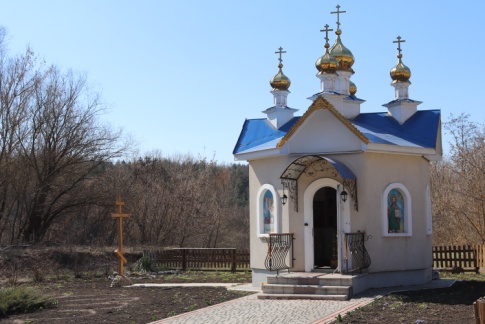                                                         біля                                                        джерела                                                       Дем’янківці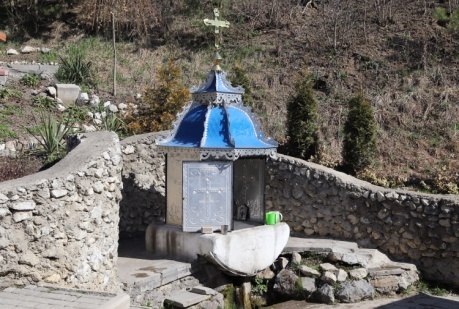 ЦілющеджерелоДем’янківці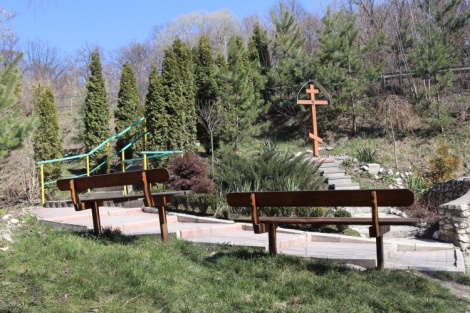                                                             Цілюще                                                       джерело                                                       Дем’янківці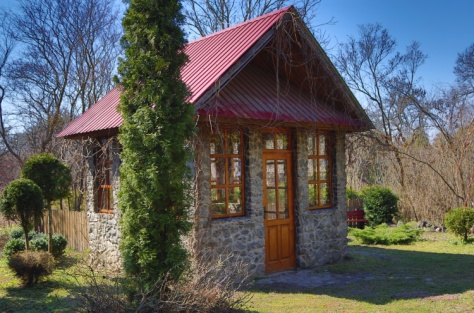 Миньковецькийдендропарк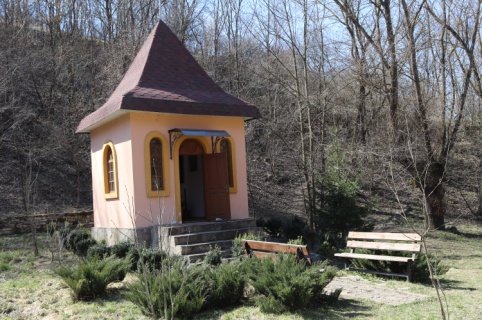                                                              садиба                                                        с.Миньківці            Зупинки:1.  Відбиток  стопи  Діви  Марії                                            с. Дем’янківці.2.  Цілюще  джерело                                                     с. Дем’янківці.3.  Фосфоритна  шахта (місце захоронення  2тис.осіб еврейської  національності)  с. Дем’янківці                                                                                                  4.  « Братенький ярок»    Відпочинкова зона              с. Дем’янківці.5.  Кінно-трюковий  театр Олександра Гурова       с. Іванківці.6.  Миньковецький  дендрологічний        парк                  с. Миньківці.7.  « Миньковецька держава»   (1749-1827р.)       с. МиньківціУправління культури, туризму         та інформації «На межі епох»              ТУРИСТИЧНИЙ МАРШРУТ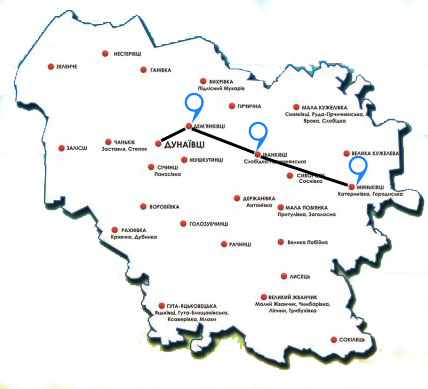 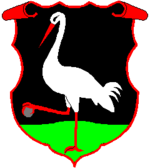 